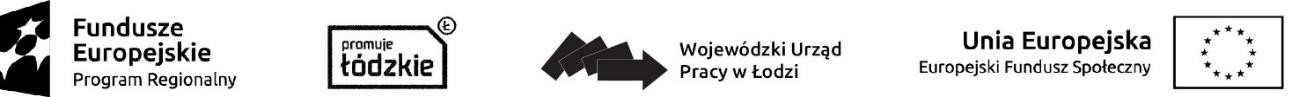 Nr projektu RPLD.09.01.01-10-B040 RPLD.09.01.01-10-B040 RPLD.09.01.01-10-B040 Tytuł projektu W dobrym kierunku W dobrym kierunku W dobrym kierunku Szczegółowy harmonogram udzielania wsparcia w Projekcie- Indywidualne pośrednictwo pracy Szczegółowy harmonogram udzielania wsparcia w Projekcie- Indywidualne pośrednictwo pracy Szczegółowy harmonogram udzielania wsparcia w Projekcie- Indywidualne pośrednictwo pracy Szczegółowy harmonogram udzielania wsparcia w Projekcie- Indywidualne pośrednictwo pracy Rodzaj wsparcia Data Godzina Adres realizacji wsparcia Imię i nazwisko osoby objętej wsparciem Indywidualne pośrednictwo pracy 05.06.202108:00-11:00ul. Szeroka 7/11a, lok. 17 97-200 Tomaszów Mazowiecki 1 osobaIndywidualne pośrednictwo pracy 05.06.202111:00-14:00ul. Szeroka 7/11a, lok. 17 97-200 Tomaszów Mazowiecki 1 osobaIndywidualne pośrednictwo pracy 05.06.202114:30-17:30ul. Szeroka 7/11a, lok. 17 97-200 Tomaszów Mazowiecki 1 osobaIndywidualne pośrednictwo pracy 05.06.202117.30-20.30 ul. Szeroka 7/11a, lok. 17 97-200 Tomaszów Mazowiecki 1 osoba Indywidualne pośrednictwo pracy 07.06.2021 17.00-20.00 ul. Szeroka 7/11a, lok. 17 97-200 Tomaszów Mazowiecki 1 osoba 